TOPLANTININ KONUSU: 2021 Yılı Birim İç Değerlendirme Raporu hazırlık çalışmalarının değerlendirilmesi,Dilek ve temenniler,KapanışALINAN KARARLAR:Birim Kalite çalışmalarına ve Rapor hazırlama çalışmaları hakkında bütün Akademik ve İdari personellere yönelik bilgilendirme yapılarak sürece dâhil edilmiştir, 2021 yılı Birim İç Değerlendirme Raporu için gerekli hazırlıkların yapılmasına, Kanıtların https://kidr.kayseri.edu.tr/Account/Login linkine ve Word formatında ayrı ayrı hazırlanmasına. Büro Personeli Fatma Kurt KALKANLI nın Birim Kalite Komisyonuna üye olarak eklenmesi, gerekli kanıtları dijital olarak arşivleme görevini yapmasına ve komisyon üyeleri arasında görev dağılımı yapılmasına karar verilmiştir.Toplantı dilek ve temennilerle sona ermiştir.DEVELİ İSLAMİ İLİMLER FAKÜLTESİTOPLANTI TUTANAĞI FORMUDoküman NoFR-000DEVELİ İSLAMİ İLİMLER FAKÜLTESİTOPLANTI TUTANAĞI FORMUİlk Yayın TarihiDEVELİ İSLAMİ İLİMLER FAKÜLTESİTOPLANTI TUTANAĞI FORMURevizyon Tarihi-DEVELİ İSLAMİ İLİMLER FAKÜLTESİTOPLANTI TUTANAĞI FORMURevizyon No0DEVELİ İSLAMİ İLİMLER FAKÜLTESİTOPLANTI TUTANAĞI FORMUSayfa No1 / 1Toplantı Tarihi:14.01.202214.01.2022Toplantı No:   01               Karar Sayısı:01Toplantı Yeri:Develi İslami İlimler Fakültesi Toplantı SalonuDeveli İslami İlimler Fakültesi Toplantı SalonuDüzenleyenler:Birim Kalite KomisyonuBirim Kalite KomisyonuKatılımcıların Adı ve SoyadıİmzaProf. Dr. Kurtuluş KARAMUSTAFA Dekan (Uhde)Doç. Dr. İsmail YILDIRIMDr.Öğr. Üyesi Ahmet YALÇINDr.Öğr. Üyesi Ümit Harun AKKAYADr.Öğr. Üyesi Emine Elif ÇAKMAK İGALÇİDr.Öğr. Üyesi Murat BIYIKLIFakülte Sekreteri Ali DUKUTBüro Personeli Fatma Kurt KALKANLINur TEKİN (Öğrenci Temsilcisi)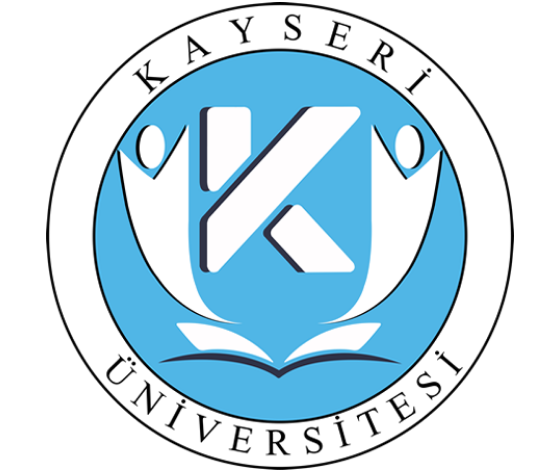 